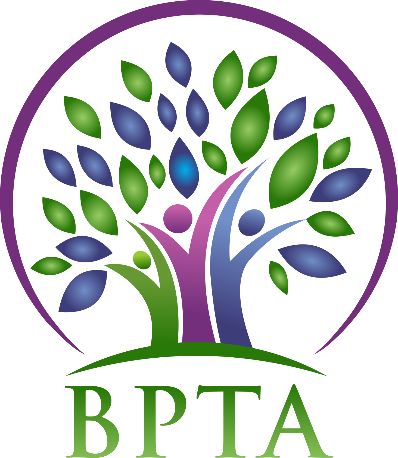 In Attendance:  	Heather Brister (HMK)			Allen Hanke (HMK)		   				Sheena Taylor (HMK)			Trish James (JM Young)					Val Parayeski (NACI)			Kerry Turner (NACI)					Justine Burke (CC)				Mike Adams (NACI)					JoAnn Freeman (NACI)			Denise Selewich (NACI)					Susan Barteaux (RJW)			Michelle Kolbe (NACI) 					Peter Reid (NACI)				Raelyn Jacobson (Willerton)Regrets:  Robyn Forsman (Brookdale)	   Kelvin Hollier (NACI)	Call to Order – 4:28Approval of AgendaMOTION: moved by Allen and seconded by Trish that the agenda be approved as circulated.								                     	       CARRIEDApproval of Minutes from November 6, 2019 MOTION: moved by JoAnn and seconded by Allen that the minutes be approved as circulated.					                                                                      CARRIEDBusiness Arising from MinutesBPTA PoliciesThe executive reviewed proposed changes.  We will review again in January and the updated policies will be sent out to all members.  PR PositionTabled to January meeting.Correspondence Treasurer’s Report — Robyn ForsmanTabled to January meeting.President’s Report — Heather BristerHeather attended the Wellness Seminar on November 22 in Winnipeg.  Board Coverage ReportNovember 19	PeterDecember 3		JustineCommittee Reports:	Collective Bargaining — Kelvin Hollier No reportProfessional Development — Val Parayeski & Trish James See attachedEquity and Social Justice — JoAnn Freeman & Denise Selewich See attached Liaison — Heather BristerSchool safety is a possible Liaison topic.Workplace Safety & Health — Kerry TurnerSee attachedEducation Finance — Mike AdamsSee attachedIndigenous Voice and Action — Michelle KolbeMichelle attended the winter seminar in Winnipeg November 29 & 30Public Relations — Karla HackewichNo reportEmployee Benefits — Peter ReidNo report New Business  Board/BPTA supperThe Board/BPTA supper will be April 21 at the Division office.  Possible topics were discussed.  ESJ ProposalJoAnn and Denise outlined a Collaborated Learning Proposal with Amber Trails School in Winnipeg.  		 Board Meeting CoverageDecember 17 	JoAnnJanuary 7		SheenaJanuary 21		TrishFebruary 4		JoAnnFebruary 18		HeatherMarch 3		AllenMarch 17		KerryApril 7			ValApril 21		JustineMay 5			MikeMay 19		RaelynJune 2			PeterJune 16		Denise Next Meeting date and location:  - Wednesday, January 8 @ 4:30—Neepawa  Adjournment – 5:31 **See attached reports below**Professional Development Report—December 2019The February 10th in-service will be at the Carberry Hall.  Peggy Dawson will be presenting on ‘Executive Functioning’.  There will be a Parent Evening from 7:00pm – 8:00pm offered at Carberry Collegiate.  The PD committee will be sending information out to all members in regards to accessing and reimbursement of Professional Development.Our next meeting is on January 20th at the Division Office at 4:30pm.ESJ fall seminar November 15 and 16, 2019-Reviewed Education commitments with President of MTS-Remove education funding from property taxes-build 20 new schools-create a teachers’ idea fund-improve youth training and apprenticeship programs-Bill 2-amends the public service sustainability act (Bill 28)-Presentation 1 -Star Power Simulationhttps://www.simulationtrainingsystems.com/schools-and-charities/products/starpower/Presentation 2 -Anti Oppression in the Compassionate ClassroomAlexandra Kuznetsova topics included:-privilege and oppression-impacts of power and privilege-practicing anti oppressionGaltung’s Violence TriangleJohan Galtung has shown that there are several different ways of classifying the phenomenon of three main types of violence: (1) personal or direct, (2) structural or indirect, and (3) cultural or symbolic.https://www.google.ca/amp/s/ahmedafzaal.com/2012/02/20/the-violence-triangle/amp/Presentation 3 - Diversity is StrengthAmber Trails School teachers- a diverse school community-INSpIRING!!!Presentation 4 - An Invitation To A Brave SpaceMicky ScottBey JonesA brave space is inclusive to all races, sexes, genders, abilities, immigration status, and lived experiences. A brave space allows students to express themselves, challenge one another in a positive way, and learn from one another.Coming EventsESJ Winter Seminar - February 21 and 22, 2020Spring Regional - April May 2020MTS provincial Council - May 20-23,2020Workplace Safety and Health Report	Dec. 4, 2019			WSH Chair Kerry TurnerOn Nov. 14, I attended the WSH Training Session in Brandon. The presentation was a repeat of information from the WSH Fall Seminar.  (The following information is repeated from the Nov. minutes.)Terri-Lynn Hill (MTS Staff Officer) and Darren Thomas (MSBA) gave presentation on:New WSH Violent Incident brochure and Investigation one-page document – these documents have been sent to presidents and administrators so they can print and share with their members; great for admin to share with their staff at a meetingViolent Incident Reporting – members are not reporting for various reasons (shame, embarrassment, stigma, pressure from admin to not report, etc…), members must report because it helps everyone involved (putting control measures in place, tracking patterns, making the school environment safe and welcoming)Aftermath of filing a violent incident report – member must be informed in a reasonable amount of time, must be told of the control measures, outcome of the investigation, if member had to take time-off because of the violent incident - sick days are being reinstated and expenses (such as purchase of new glasses if broken during the incident) are covered by the divisionBob Keber presented on School Security and Access ManagementEnhanced Lockdown, Training and Practice (putting barriers in front of classroom door, if near an exit, training to run out the exit and to keep running in zig-zag pattern) – Locked Door policy is in the works – within the next year or twoSchool Emergency Response Plan – if your division has one, are you following it; if not, and something terrible happens, there can be legal repercussionsFire Drill – training staff and students with challenges – for example, if your access hall/door is blocked by a fire, what do you do?  Where do you go? Also at times, don’t tell the staff that it is a drill; always debrief shortly afterSecurity and Access Measures – if able to, have camera with video at the front doors (similar to convenient stores), have proper signage – for the location of the office, no access to property from hour x to hour x, visitors must report, etc…Parents/Guests/Visitors Policy – if your division has one, are the schools following it – if not, the legal repercussions will fall on the administrator; visitor tags should have bright colored lanyard – easier to see at the neck from behind; parents should just drop child/children off – if they must come in, MUST report to office firstOn Dec. 3, 2019, I attended the Division WSH Committee meeting.  Just a reminder to report any accidents using the online HUB version on the BPSD website under forms.  Also, staff are reminded to fill out the student accident reports.The WSH Regional meeting in on Dec. 12 in Brandon.     BPTA Ed. Finance Report Nov/2019	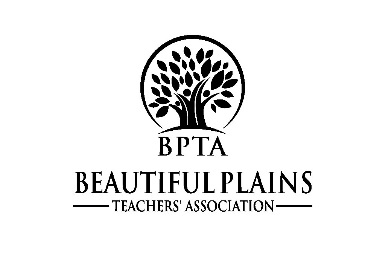 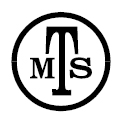 Attended:Oct 19th/Wpg: Ed. Finance Seminar/M. AdamsKent McPherson EFSC ChairPresident James Bedford Q&A.Joseph Warbanski: Provincial Budget Process & Cycle.“Ear to the Ground” round table discussions on recent Provincial Election.Discussion of PC Election platform, AG Report and media articles on promises made during election campaign. Amalgamations, phasing out Ed. taxes.FRAME datasets and indicator training.